EXERCIE N° 1 : (10,5pt)1) Compléter le tableau : H+ ; Cu2+ ; NH4+  ; Cl ;  ;  ; Cu ; OH-, S2-, HCOO- 2) Complétez  le tableau suivant :EXERCICE N°2 : (4,5pt)Complète les phrases suivants : ► Un…………………… peut être fabriqué à partir de différents……………………………..► Les trois classes principales matériaux utilisés au quotidien sont les…………….………. et les …………………..…. et les …………………………….► L’atome est constitué d’une partie centrale : le ……………...…….. chargé …………………..…. entouré des……………………….. chargés ……………….……► Les ………………………tournent autour du noyau formant un ………………………….► Le fer s’oxyde lentement à l’air……………………….. pour donner de la …………………………qui est un oxyde ……………………………….de formule ………………………► L’aluminium s’oxyde à ………………………de formule ……………., c’est une couche mince protége l’aluminium contre la …………………………EXERCICE N°3 : (4pt)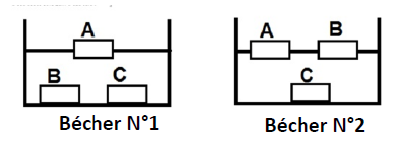 1) On met 3 types de plastique PVC, PS et PE dans deux béchers le 1er contient d’eau douce et l’autre d’eau salée :      a. quel est le nom systématique des matières A,B et C ?A : …………………………………..……... B :…….………….………………….. C :……………….………………………..      b. quelle est les 2 propriétés commune entre ( PVC,PS et PE) ?………………………………………………………………………………………………………………………………………………… 2) Relier par flèche :	Lycée Collégial Ait Ali OuikoEnseignant :Abdelilah CHARAF Devoir N°1 Semestre 1   Physique-ChimieDevoir N°1 Semestre 1   Physique-ChimieAnnée Scolaire :2019/2020Durée : 1 heureAnnée Scolaire :2019/2020Durée : 1 heureAnnée Scolaire :2019/2020Durée : 1 heureNom et Prénom :Nom et Prénom :3APIC/3APIC/N° :           /20AtomeAnionnAnionnCationCationMonoatomiquePolyatomiqueMonoatomiquePolyatomiqueAtomeAtomeAtomeAtomeIonIonIonIonIonAtome NuméroAtomiqueCharge des électrons Charge du noyau nombre des électronsCharge des électronsCharge du noyau Formule del’ionCharge D’ionCu+29e27S16-2eAl +13eAl3+F-7e8CuivrePlus légère AluminiumCouleur rouge briqueFerAttiré par l’aimant